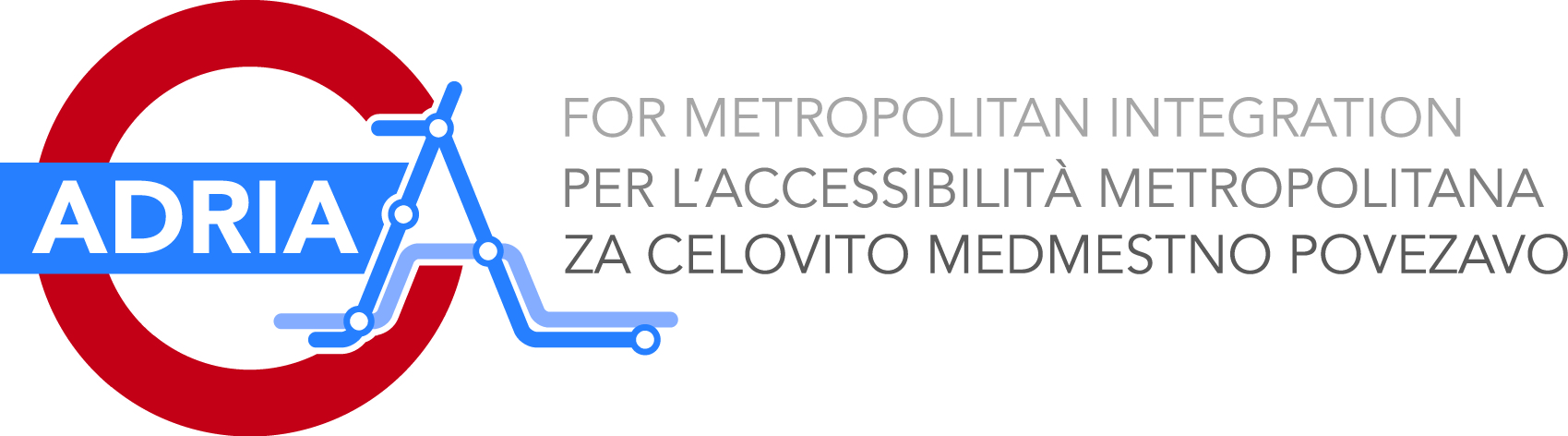 PROGRAMMA DI COOPERAZIONE TRANSFRONTALIERA ITALIA-sLOVENIAEVENTO DI CAPITALIZZAZIONE DEI PROGETTI SUI TRASPORTI, TRIESTE, 31 MARZO 2015NOME, ISTITUZIONE1Quali sono i più rilevanti / concreti risultati del vostro progetto?2Quali sono gli aspetti rimasti, anche parzialmente, irrisolti del vostro progetto?3Quali sono i temi legati ai trasporti che dovrebbero essere il focus del Programma Italia-Slovenia 2014-2020?